				RECIPE OF SCONESIngredients :-14 tablespoons floor-3 tablespoons sugar-1 teaspoon baking powder-60g butter-½ Glass of milk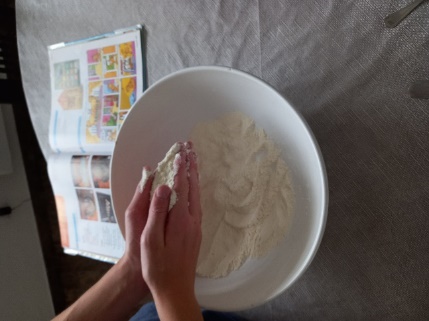 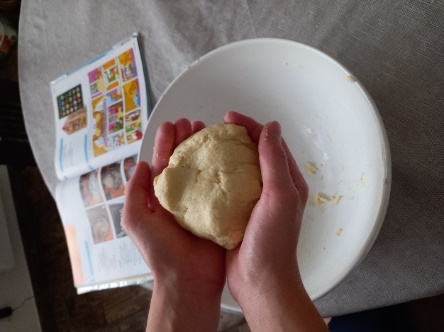 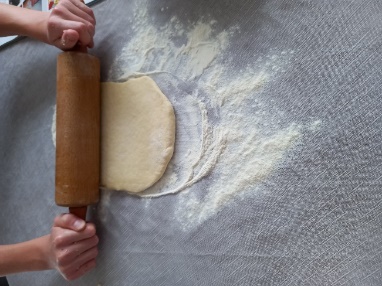 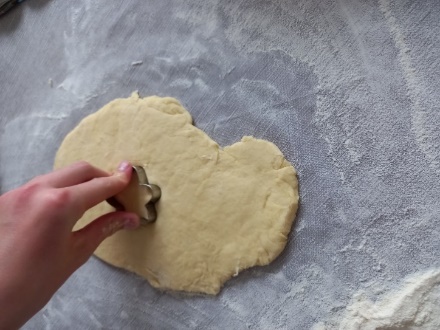 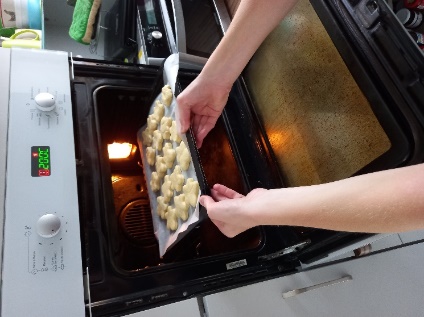 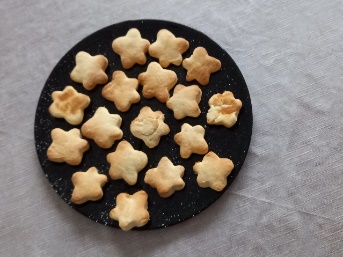 